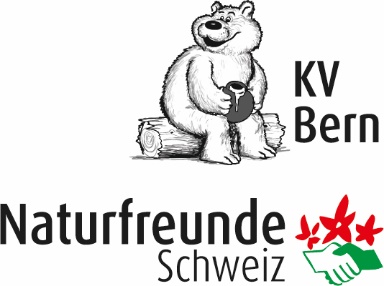 NOTFALLBLATTDieses Notfallblatt dient zu Ihrer eigenen Sicherheit. Alle Angaben werden vertraulich behandelt. Das Notfallblatt sollte immer auf Frau/Mann mitgeführt werden. Es liegt in Ihrem eigenen Interesse, die Angaben bei Bedarf zu aktualisieren. Wünsche im Hinblick auf Notfallarzt oder Spitalaufenthalt: Zutreffendes bitte ankreuzen:Ist bei Ihnen eine Lungen oder Herzkrankheit bekannt? O  ja 	O  nein Hatten Sie in den letzten Monaten Brustschmerzen oder Herzrhythmusstörungen: O  ja 	O  nein Haben Sie jemals das Gleichgewicht wegen Schwindel verloren oder sind Sie je ohnmächtig geworden? O  ja 	O  nein Bei Infektionen oder fiebrigen Erkrankungen (z.B. Grippe, Erkältung, etc.) sollten Sie solange pausieren, bis Sie wieder völlig genesen sind. Die Versicherung ist Sache der Teilnehmenden. Der Leiter/Die Leiterin lehnt in einem Schadenfall jegliche Haftung ab. Ich bestätige, dass ich das Notfallblatt gelesen, alles verstanden und korrekt ausgefüllt habe. Persönliche AngabenName / Vorname:Strasse:PLZ / Ort:Telefon:Handy:Geburtsdatum:Angehörige für NotfälleName / Vorname:Telefon:Handy:HausarztName / Vorname:PLZ / Ort:Telefon:Allergien 	O  ja 	O  neinDiabetes 	O  ja 	O  neinEpilepsie 	O  ja 	O  neinBlutverdünner 	O  ja 	O  neinZu hoher Blutdruck 	O  ja 	O  neinHerzinfarkt 	O  ja 	O  neinHerzschrittmacher 	O  ja 	O  neinWeitere wichtige Hinweise:Aktuelle medikamentöse Behandlung Medikament:Medikament:Medikament:Medikament:Medikament:Ort / Datum:Unterschrift: